2024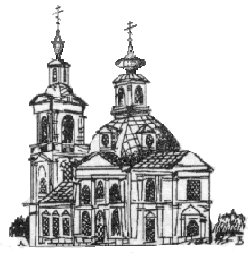 РАСПИСАНИЕ БОГОСЛУЖЕНИЙ ХРАМАКАЗАНСКОЙ ИКОНЫ БОЖИЕЙ МАТЕРИФЕВРАЛЬ             в ПучковоСвт. Марка Ефесского. Прпп. Макария Великого, Макария Александрийского (День интронизации Святейшего Патриарха Московского и Всея Руси Кирилла) 1 чт. –  7.50 – Утреня (славословие). Часы. Литургия    авт.:  - 7.30; м-н «В» - 7.40Прпп. Максима Грека, Максима Исповедника. Иконы «Отрада или Утешение» 2 пт. – 18.00 – Вечерня, утреня (полиелей)                  авт.:  - 17.35; м-н «В» - 17.45 3 сб. –   8.40 – Часы. Литургия                                              авт.:  - 8.20; м-н «В» - 8.30Неделя 35-я по Пятидесятнице, глас 2Собор Новомучеников и исповедников Церкви Русской (Престол) 3 сб. – 16.00 – Водосвятие. Акафист                                  авт.:  - 15.45; м-н «В» - 15.55          – 17.00 – Всенощное бдение (лития)                  авт.:  - 16.35; м-н «В» - 16.45 4 вс. –   7.10 – Школьный храм – Часы. Литургия       авт.: 40 км - 6.45; м-н «В» - 6.55          –   9.10 – Часы. Литургия                       авт.: 40 км - 8.20, 8.45; м-н «В» - 8.30, 8.55Блж. Ксении Петербургской. Прп. Ксении 5 пн. – 18.00 – Вечерня, утреня (полиелей)                 авт.:  - 17.35; м-н «В» - 17.45 6 вт.  –   8.40 – Часы. Литургия                                            авт.:  - 8.20; м-н «В» - 8.30Свт. Григория Богослова. Сщмчч. Владимира Киевского, Петра Воронежского.Иконы Божией Матери «утоли моя печали» 6 вт. – 18.00 – Вечерня, утреня (полиелей)                 авт.: 40 км - 17.35; м-н «В» - 17.45 7 ср. –  8.40 – Часы. Литургия                                             авт.: 40 км - 8.20; м-н «В» - 8.30Перенесение мощей свт. Иоанна Златоуста 8 чт. – 18.00 – Вечерня, утреня (полиелей)                 авт.: 40 км - 17.35; м-н «В» - 17.45 9 пт. –  8.40 – Часы. Литургия                                             авт.: 40 км - 8.20; м-н «В» - 8.30Прп. Ефрема Сирина. Прп. Исаака Сирина. Прп. Ефрема Новоторжского10 сб. –   7.30 – Утреня. Часы. Литургия                           авт.:  - 7.10; м-н «В» - 7.20Неделя 36-я по Пятидесятнице, глас 3. Сщмч. Игнатия Богоносца.Соборы Екатеринбургских и Пермских святых10 сб. – 17.00 – Всенощное бдение                                авт.:  - 16.35; м-н «В» - 16.4511 вс. –   7.10 – Школьный храм – Часы. Литургия      авт.: 40 км - 6.45; м-н «В» - 6.55           –   9.10 – Часы. Литургия                       авт.: 40 км - 8.20, 8.45; м-н «В» - 8.30, 8.55Свтт. Василия Великого, Григория Богослова и Иоанна Златоустого11 вс.  – 18.00 – Вечерня, утреня (полиелей)                авт.: 40 км - 17.35; м-н «В» - 17.4512 пн. –  8.40 – Часы. Литургия                                           авт.: 40 км - 8.20; м-н «В» - 8.30Предпразднство Сретения Господня. Мч. Трифона14 ср. –   7.50 – Утреня. Часы. Литургия                             авт.: 40 км - 7.30; м-н «В» - 7.40Сретение Господне14 ср. – 17.00 – Всенощное бдение (лития)                авт.:  - 16.35; м-н «В» - 16.4515 чт. –   8.00 – Часы. Литургия (для школы)           –   9.10 – Часы. Литургия                      авт.: 40 км - 8.20, 8.45; м-н «В» - 8.30, 8.55Правв. Симеона Богоприимца и Анны пророчицы. Равноап. Николая Японского16 пт. –  7.50 – Утреня. Часы. Литургия                        авт.:  - 7.30; м-н «В» - 7.40Прп. Исидора Пелусиотского17 сб. –  7.30 – ДСГ –Утреня Часы. Литургия                    авт.:  - 7.10; м-н «В» - 7.20Неделя 37-я по Пятидесятнице (о Закхее), глас 4Прпп. Варсонофия Великого и Иоанна Пророка 17 сб. – 17.00 – Всенощное бдение                                авт.:  - 16.35; м-н «В» - 16.4518 вс. –   7.10 – Школьный храм – Часы. Литургия     авт.: 40 км - 6.45; м-н «В» - 6.55           –   9.10 – Часы. Литургия                      авт.: 40 км - 8.20, 8.45; м-н «В» - 8.30, 8.55Вмч. Феодора Стратилата. Прор. Захарии Серповидца21 ср. –  7.50 – Утреня (славословие). Часы. Литургия   авт.:  - 7.30; м-н «В» - 7.40Отдание праздника Сретения. Свт. Иннокентия Иркутского. Свт. Тихона, патр. Московского и всея России 21 ср. – 18.00 – Вечерня, утреня (полиелей)                авт.: 40 км - 17.35; м-н «В» - 17.4522 чт. –  8.40 – Часы. Литургия                                           авт.: 40 км - 8.20; м-н «В» - 8.30Сщмч. Харалампия. Блгв. кн. Анны Новгородской. Прав. Галины23 пт. –  7.50 – Утреня (славословие). Часы. Литургия   авт.:  - 7.30; м-н «В» - 7.40Сщмч. Власия Севастийского. Прп. Димитрия Прилуцкого.Блгв. кн. Всеволода-Гавриила Псковского23 пт. – 18.00 – Вечерня, утреня (славословие)             авт.:  - 17.35; м-н «В» - 17.4524 сб. –   8.40 – Часы. Литургия                                            авт.:  - 8.20; м-н «В» - 8.30Неделя о мытаре и фарисее, глас 5Иверской иконы Божией Матери. Свт. Алексия Московского24 сб. – 17.00 – Всенощное бдение                            авт.: 40 км - 16.35; м-н «В» - 16.4525 вс. –   7.10 – Школьный храм – Часы. Литургия      авт.: 40 км - 6.45; м-н «В» - 6.55           –   9.10 – Часы. Литургия                           авт.: 40 км - 8.20, 8.45; м-н «В» - 8.30, 8.55Прпп. Зои и Фотинии. Прп. Мартиниана. Свт. Серафима Богучарского26 пн. –   7.50 – Утреня. Часы. Литургия                        авт.:  - 7.30; м-н «В» - 7.40Равноап. Кирилла, учителя Словенского27 вт. –   7.50 – Утреня. Часы. Литургия                       авт.:  - 7.30; м-н «В» - 7.40Сщмч. Ермогена, патр. Московского и всея России. Вмч. Феодора Тирона29 чт. – 18.00 – Вечерня, утреня (полиелей)               авт.:  - 17.35; м-н «В» - 17.451 марта пт. –   8.40 – Часы. Литургия                                  авт.:  - 8.20; м-н «В» - 8.30Исповедь: в конце вечерних служб; перед литургией – в 8.35 (перед ранней – в 7.00)Таинство Крещения: по субботам – в 12.00 и воскресеньям (кроме 4.02) – в 13.30Беседа с родителями и крестными – по субботам (кроме 3.02) – в 15.00Маршрут автобуса:  от ул. Центральной, д. 6 – по остановкам улиц Центральной, Солнечной,  Октябрьского просп. – «Пятерочка» – котельная у школы №2 - ХРАМ.После служб (включая молебен и панихиду) автобус идет по обратному маршруту